　　　　　　　　　　　　　　　車両譲渡に係るお知らせＮＰＯ法人ワークネットおかやま様が「2012年度日本財団福祉車両助成事業」で取得した車両をＮＰＯ法人あおぞら会が譲り受けることになりました。この場をお借りして、御礼とご報告をさせて頂きます。車両の譲渡について・日時：2022年7月29日　10時・場所：岡山中央市場駐車場・車両：岡山501る3260　日産セレナ（普通車、ガソリン）、定員8名・譲渡人：NPO法人ワークネットおかやま・譲受人：NPO法人あおぞら会・譲渡時の写真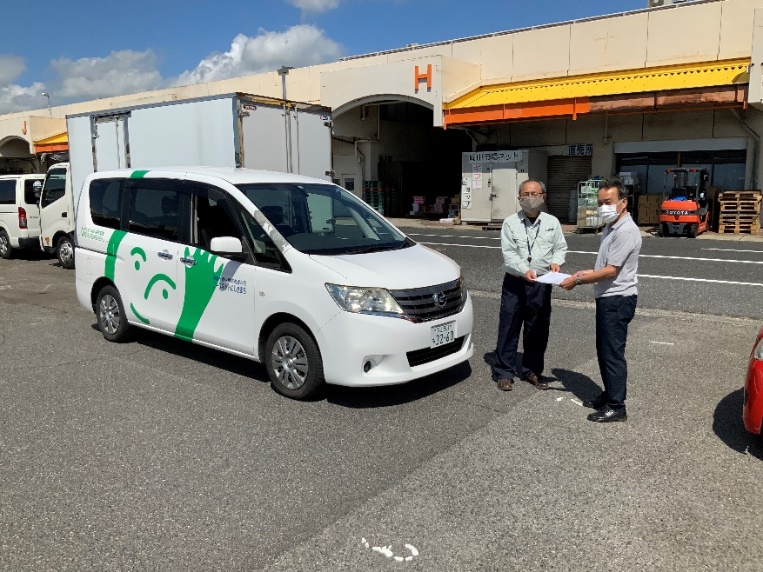 左側：NPO法人ワークネットおかやま　羽賀理事長右側：NPO法人あおぞら会　原田理事長関係者が車両譲渡に関する書類を日本財団に提出、日本財団から承認を頂きました。この車両は今後当会の中で、放課後等デイサービス、日中一時支援サービスを行っているあおぞら事業所で、主に児童の送迎に使用させて頂きます。10年以上使われていた車両ですが、よく整備されており、内装もきれいでした。大切に使わせて頂きます。この度の車両譲渡、誠にありがとうございました。以上